附件3：由和平大道四美塘公交车站步行前往武汉铁路监督管理局路线图： 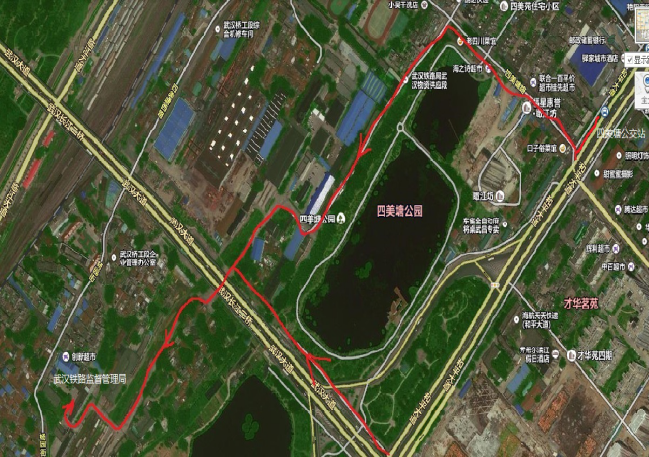 